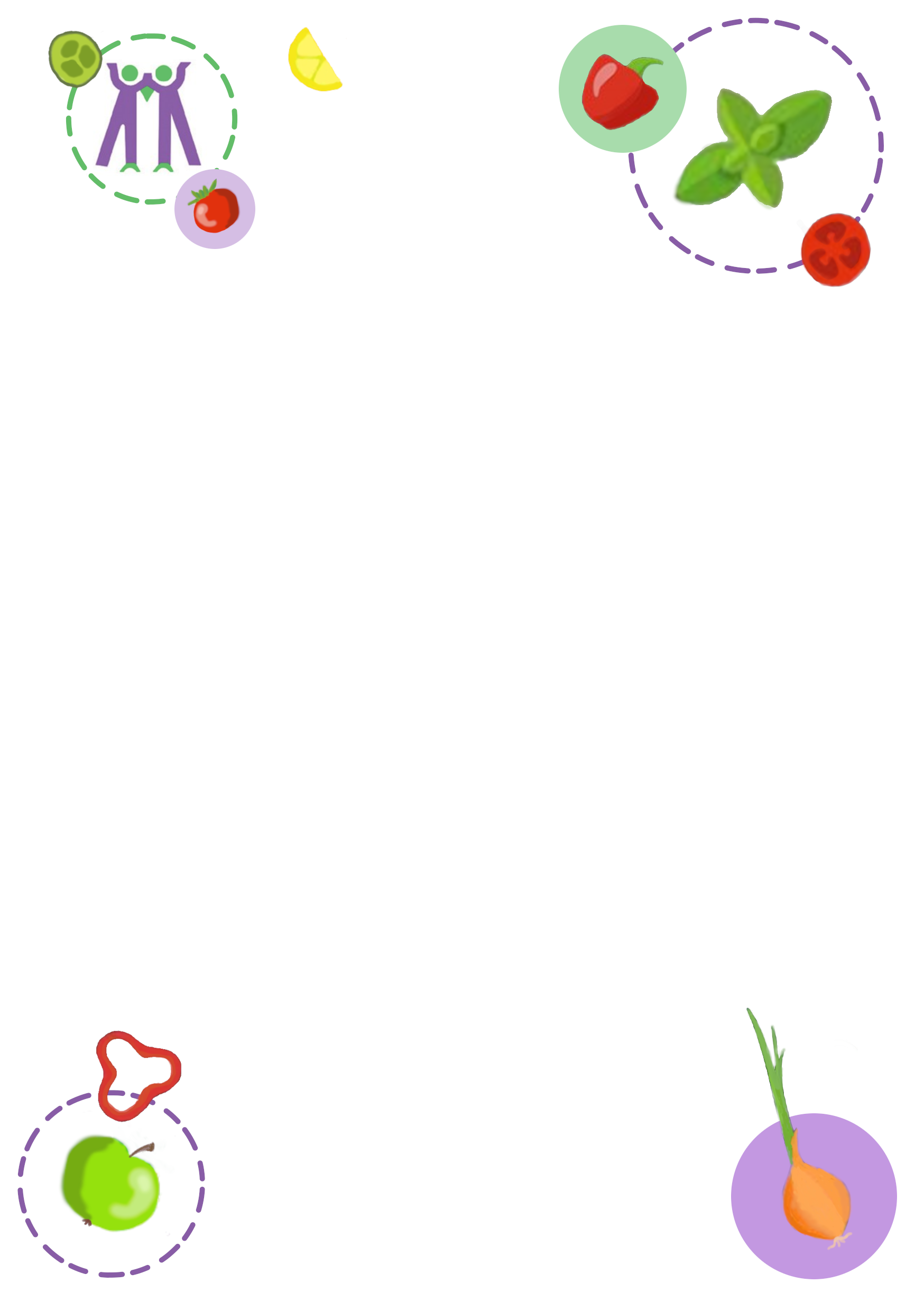 JEDILNIKOd 29. 5. do 2. 6. 2023 Pri kosilu je na razpolago tudi manj sladek napitek ali voda.MALICAKOSILOPonedeljekPica s sirom in šunko (1a, 6, 7), sveža zelenjava, čajMesno zelenjavna obara (1a), mleko (7), koruzni žganci (1a), jagodeTorekČrni kruh (1a), tunin namaz (4, 7), sveže korenje, čajPiščančje meso v smetanovi omaki (1a, 7), kuskus (1a), cesarska zelenjava (7), kumariceSredaKosmiči s čokolado (1a, 6, 7), mleko (7),ŠS: jagodeLazanja z zelenjavo in mesom (1a, 3, 7, 11), solata, sladoled (7)ČetrtekPolnozrnat kruh (1a,1d, 1e, 1f, 6, 11), topljen sir (7), kumarice, limonadaKrompirjev golaž (1a), sirov burek (1a, 3, 7), jogurt, sadjePetekMlečna štručka (1a, 7), LCA jogurt (7), nektarineOcvrt oslič (1a, 3, 4), pire krompir (7), kremna špinača (1a, 7), kokosova kocka (1a, 3, 6, 7)V primeru, da ni mogoče zagotoviti ustreznih živil ali ob poteku drugih dejavnosti na šoli, si pridržujemo pravico do spremembe jedilnika.Popoldansko malico sestavljajo:Kruh (črni, zrnati, koruzni) ali pekovski izdelki (žemlja, kajzerica…), namaz, jogurt ali dodatek(marmelada, med, maslo, ribji namaz, kisla smetana, zelenjava, skuta, sir, salama …), sadje, voda.